Тема 1.3 ЧЕЛОВЕЧЕСКИЙ КАПИТАЛ. АКТИВЫ, ПАССИВЫ, ДОХОДЫ, РАСХОДЫЧеловеческий капиталПерсональные финансы являются результирующим показателем самостоятельной деятельности конкретного человека. В ходе этой деятельности реализуется его человеческий капитал.Человеческий капитал - совокупность знаний, навыков, умения, личных способностей к той или иной деятельности, обеспечивающая получение им доходов. В	формировании	человеческого	капитала	заинтересовано	все	общество, поскольку	в	современных	условиях	он	составляет	главный	резерв	развития.Повышение уровня знаний, способностей и навыков конкретного индивида является обязательным условием максимизации его доходов.Взаимосвязь человеческого потенциала и человеческого капитала отражена на рисунке 1.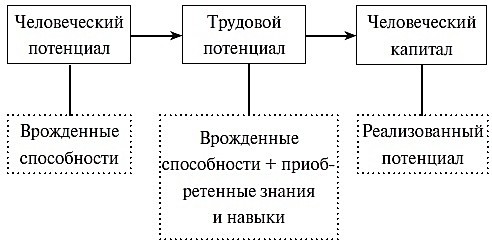 Рисунок 1 - Взаимосвязь человеческого потенциала и человеческого капитала В структуре человеческого капитала выделяют биологическую и социальнуюсоставляющую (рис.2)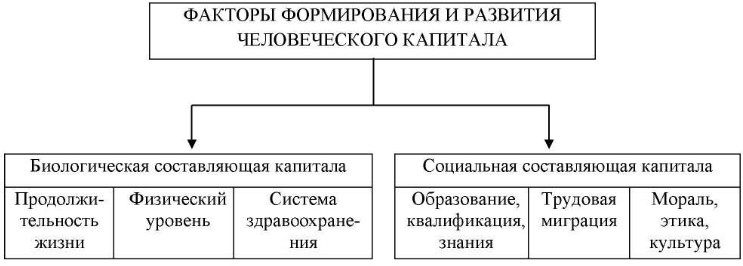 Рисунок 2 - Структура человеческого капиталаЧеловеческий капитал определяется как сумма инвестиций, вложенных в образование и профессиональное совершенствование конкретного человека.Используют следующую классификацию человеческого капитала (рис.3):Индивидуальный человеческий капитал;Человеческий капитал фирмы;Национальный человеческий капитал.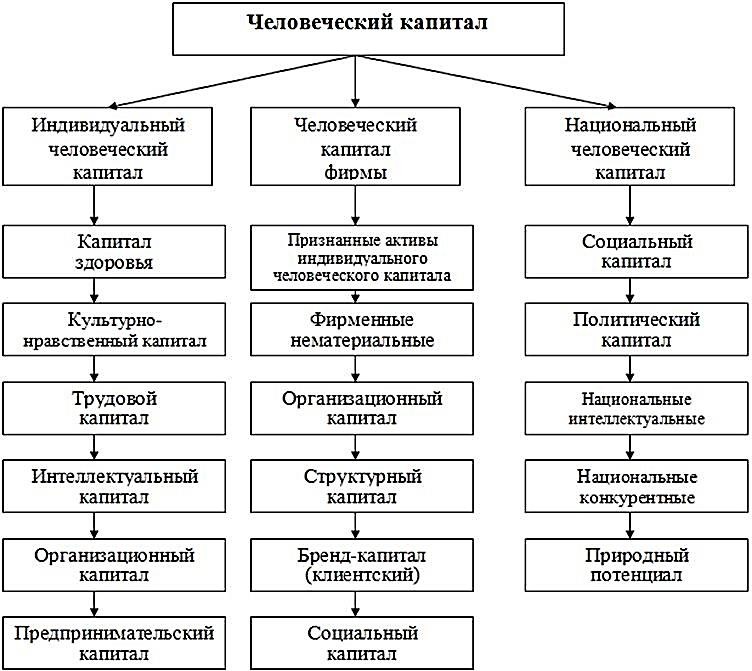 Рисунок 3 - Виды человеческого капиталаЧеловеческий капитал можно разделить по степени эффективности, как производительного фактора, на отрицательный ЧК (разрушительный) и положительный (созидательный) ЧК. Между этими крайними состояниями и составляющими совокупного ЧК существуют промежуточные по эффективности состояния и составляющие ЧК.Положительный человеческий капитал определяются как накопленный человеческий капитал, обеспечивающий полезную отдачу от инвестиций в него в процессы развития и роста. В частности, от инвестиций в повышение и поддержание качества жизни населения.Отрицательный человеческий капитал - это часть накопленного человеческого капитала, не дающая какой–либо полезной отдачи от инвестиций в него для общества, экономики и препятствующая росту качества жизни населения, развитию общества и личности. Не каждая инвестиция в воспитание и образование полезна и увеличивает человеческий капитал.Пассивный человеческий капитал - человеческий капитал, не вносящий вклада в процессы развития страны, в инновационную экономику, направленный в основном на собственное потребление материальных благ.Таким образом, человеческий капитал:проявляется	в	форме	знаний,	способностей,	рабочих	и	управленческих навыков;не подвергается физическому износу;накапливается и продолжается непрерывно;инвестируется в конкретного человека.Человеческий капитал является основой формирования финансовых активов индивида.Финансовые ресурсы домохозяйстваФинансовые ресурсы домохозяйства - это совокупный фонд денежных средств, находящийся в распоряжении семьи.Под домашним хозяйством с экономической точки зрения понимается группа лиц, чаще всего связанных родственными отношениями (семья), совместно принимающих экономические решения на основе совместного формирования и совместного     использования     фондов     денежных     средств,      необходимых для потребления и накопления.Состав финансовых ресурсов у каждого домохозяйства может различаться.Финансовые ресурсы домохозяйств формируются из двух источников:собственные средства – средства, формируемые в результате:индивидуальной	трудовой	деятельности	(заработная	плата,	доход	от подсобного хозяйства);индивидуальной предпринимательской деятельности и деятельности на рынке ценных бумаг (прибыль от такой деятельности);инвестиционной деятельности (проценты по депозитам, купонный доход по облигациям, дивиденды по акциям);участия в формировании страховых и негосударственных пенсионных фондов (страховые выплаты, пенсии); получения наследства;получения	социальных	государственных	выплат	(пенсии,	пособия, стипендии);иных причин (выигрыш в лотерее и т.п.).заемные (привлеченные) средства – средства, мобилизованные на кредитном рынке. К заемным средствам относят ссуды, полученные от кредитно-финансовых учреждений, а также частных лиц.Финансовые ресурсы являются основой бюджета домашнего хозяйства, объединяя совокупные доходы членов домохозяйства и расходы, обеспечивающие их личные потребности.Доходы домашнего хозяйства – это объем средств денежном и натуральном выражении, которыми располагает домохозяйство для обеспечения своих расходов.Доходы домохозяйств разделяют по следующим критериям:по форме получения:доходы в денежной форме;доходы натуральной форме.по регулярности получения:регулярные (оплата труда, арендная плата и др.);периодические (авторские гонорары, доходы по ценным бумагам, др.);случайные или разовые (подарки, доходы от реализации имущества).по гарантированности получения:гарантированные (государственные пенсии, доходы по государственным ценным бумагам и др.);условно-гарантированные (заработная плата);негарантированные	(доходы	от	предпринимательской	деятельности, гонорары, комиссионное вознаграждение и др.).Расходы домохозяйства (семьи) – это фактические затраты на приобретение материальных и духовных ценностей, необходимые для продолжения жизни человека, которые включают потребительские расходы и расходы, не связанные непосредственно с потреблением.Расходы домохозяйства классифицируют по следующим критериям:по степени регулярности:постоянные расходы (на питание, коммунальные услуги и др.);регулярные расходы (на одежду, транспорт и др.);разовые расходы (на лечение, товары длительного пользования).по степени необходимости:первоочередные (необходимые) расходы - на питание, одежду, медицину;второочередные (желательные) расходы - образование, страховые взносы;прочие расходы (остальные).Денежные доходы, оставшиеся после покрытия потребности в потребительских благах, являются источником денежных накоплений и сбережений.Активы и пассивы домохозяйстваАктивы - это то, чем вы владеете: банковские депозиты, драгоценности, квартира, машина, дача, авторские права и т. д.Активы могут быть потребительскими или инвестиционными.У потребительских активов основная цель — поддержание уровня жизни. Это телефон, телевизор, машина и т. п. Они не предназначены для получения дохода, а, наоборот, требуют дополнительных расходов на их содержание. Например, автомобиль требует расходов на бензин, страховку и техническое обслуживание. Эта категория активов необходима в повседневной жизни, но быстро теряет в стоимости.Инвестиционные активы имеют другую цель — получение текущего дохода и/или дохода за счет роста стоимости при последующей продаже. К этой категории относятся депозиты, ценные бумаги, инвестиционная недвижимость.Некоторые активы могут являться одновременно потребительскими и инвестиционными. Например, квартира, в которой вы живете, с одной стороны, требует расходов на содержание, страхование, ремонт. С другой стороны, она может быть продана и принести доход.Пассивы - это ваши обязательства: банковский кредит, долги друзьям, алименты, квартплата и т. д.Баланс активов и пассивов нужно подводить, как минимум, раз в год, чтобы иметь представление о структуре своего капитала (рис.4).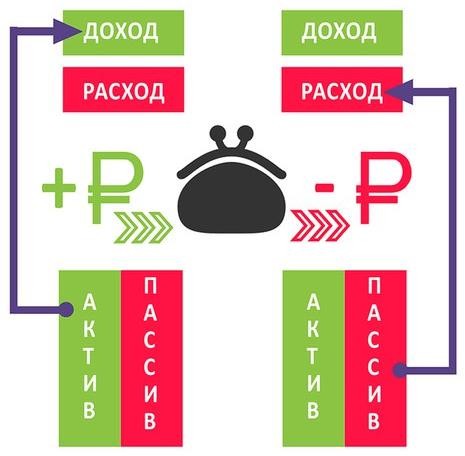 Рисунок 4 - Активы и пассивы человекаЛюбой актив можно рассмотреть в трех измерениях: ему присущи ликвидность, доходность и надежность.Ликвидность - это способность любой актив превратить в деньги. Очевидно, что деньги - это самоликвидный актив. Также ликвидным является банковский вклад, поскольку по закону вам обязаны его вернуть по первому требованию. Ликвидность зависит от спроса и предложения, а также от наличия организованного рынка для данного актива.Надежность - это способность актива противостоять рискам. Чем надежнее актив, тем ниже риск недополучения или даже неполучения дохода, на который вы рассчитывали, покупая данный актив. Казалось бы, самый надежный актив — это деньги, но даже они подвержены множеству рисков. Их могут украсть, они могут сгореть, или государство может провести очередную денежную реформу. В разное время надежными активами считались валюта (доллары или евро), недвижимость, депозиты, золото. Однако время вносит свои коррективы, и любой из надежных активов может перейти в разряд рискованных, а иногда даже и спекулятивных.Доходность — это способность актива изменять свою стоимость во времени. Одна и та же сумма денег имеет разную стоимость в разные моменты времени. Доходность складывается из двух компонентов: текущего дохода и прироста стоимости.Модель личных финансов, как на трех китах, стоит на трех типах капитала: текущем, резервном и инвестиционном (рис.5).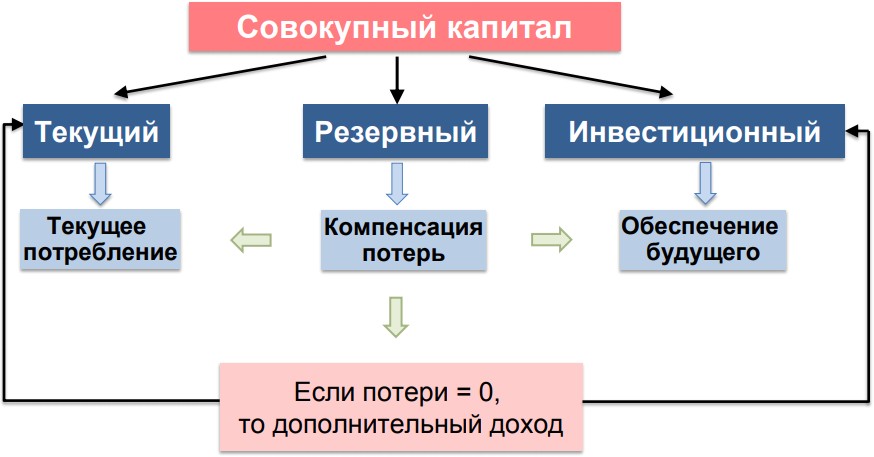 Рисунок 5 - Совокупный капитал человекаТекущий капитал – наши ежедневные траты. Расходы держим под контролем и делим на необходимые и второстепенные. Текущий капитал может понадобиться в любой момент, поэтому основное требование к нему — это ликвидность.Резервный капитал – финансовая защита нашего благосостояния, накопления«на черный день» + плановые сбережения, защита от рисков. В идеале финансовый резерв должен быть достаточным для обеспечения семьи на два года без потери уровня жизни. Считается, что за этот период человек должен суметь адаптироваться к изменению среды — найти новую работу или вывести свой бизнес из кризиса. Основное требование к активам, входящим в резервный капитал, — это надежность.Инвестиционный капитал – дополнительный источник дохода, планируемый на длительную перспективу – более двух лет. Доход от инвестиций помогает пополнить текущий и резервный капитал, а также служить источником для финансирования новых инвестиционных идей. Основная цель инвестиционного капитала — это доходность, то есть приумножение капитала.